大同大學餐廳膳食衛生檢查結果檢查時間:112年4月21日(星期五)上午0900-1100時檢查人員:連靜慧營養師、鄭凌憶經理缺失項目: 上週(4月14日)衛生檢查缺失複查，請參閱表1。上週(4月14日)衛生檢查缺失複查和改善狀況照片，請參閱表2。本週個別餐廳缺失統計表，請參閱表3。本週個別餐廳缺失照片，請參閱表4。本週熱藏食物中心溫度檢測照片記錄，請參閱記錄表5。表1. 上週缺失統計表表2.上週檢查缺失改善照片表3.本週個別餐廳缺失統計表表4.本週檢查缺失照片表5.本週熱藏食物中心溫度檢測照片記錄敬陳總務長餐廳作業場所衛生管理複檢從業人員衛生管理複檢驗收及儲存衛生管理複檢其他複檢尚志滿月圓自助餐/中央廚房油炸鍋不潔ok夾子摸起來黏黏的ok尚志真元氣滷味尚志小綿羊快餐尚志麵＆飯尚志壹而美早餐尚志OA咖啡茶飲經營享食自助餐/中央廚房工作人員請戴口罩和網帽ok餐具不可直接放置於地板冷藏庫食材未標示入庫日期冷藏庫食材未覆蓋ok×ok1.4月表單未紀錄2.分裝食材未標示品名及有效日期ok×經營99早餐經營玉福滷味經營想點經營陳記夾子不潔ok經營八方雲集辣椒醬開封後需放入冷藏庫ok享食自助餐/中央廚房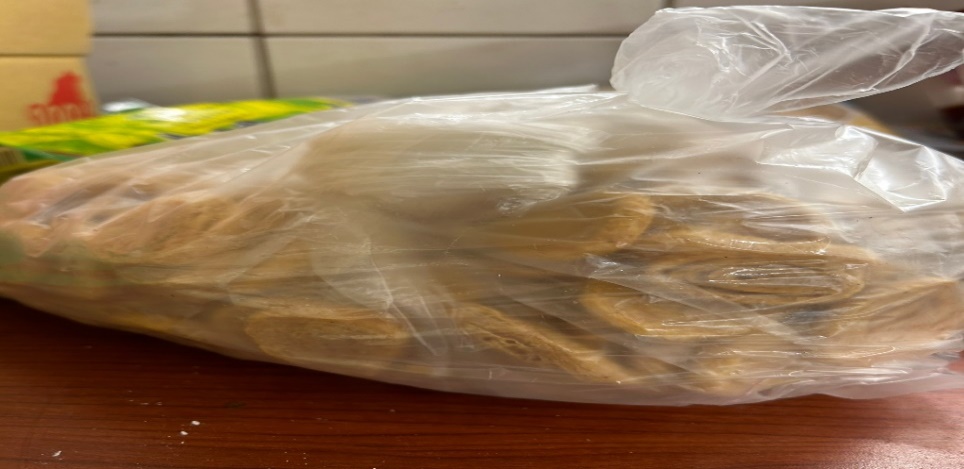 分裝食材未標示品名及有效日期(未改善)享食自助餐/中央廚房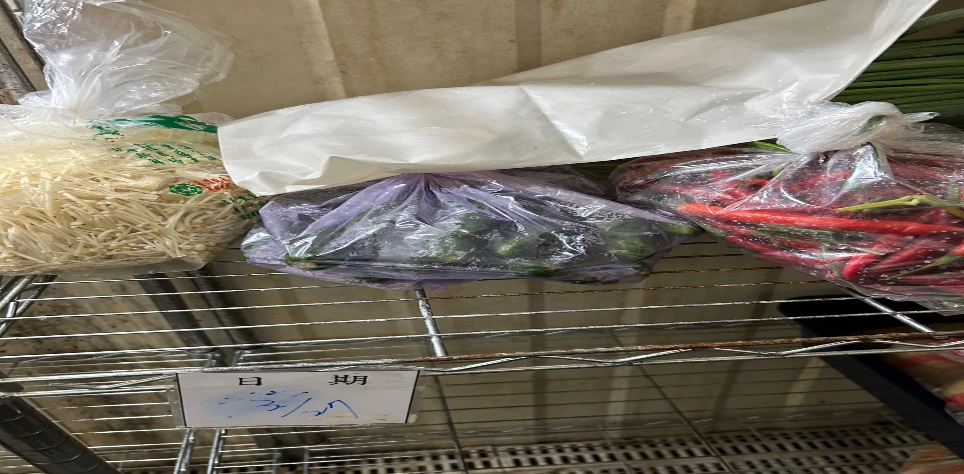 冷藏庫食材未標示入庫日期(未改善)滿月圓自助餐/中央廚房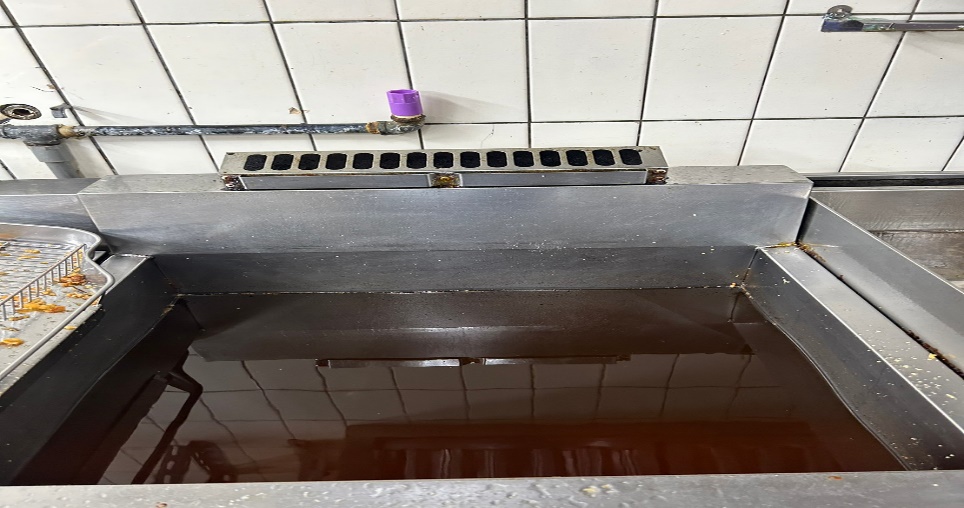 油炸鍋不潔(已改善)享食自助餐/中央廚房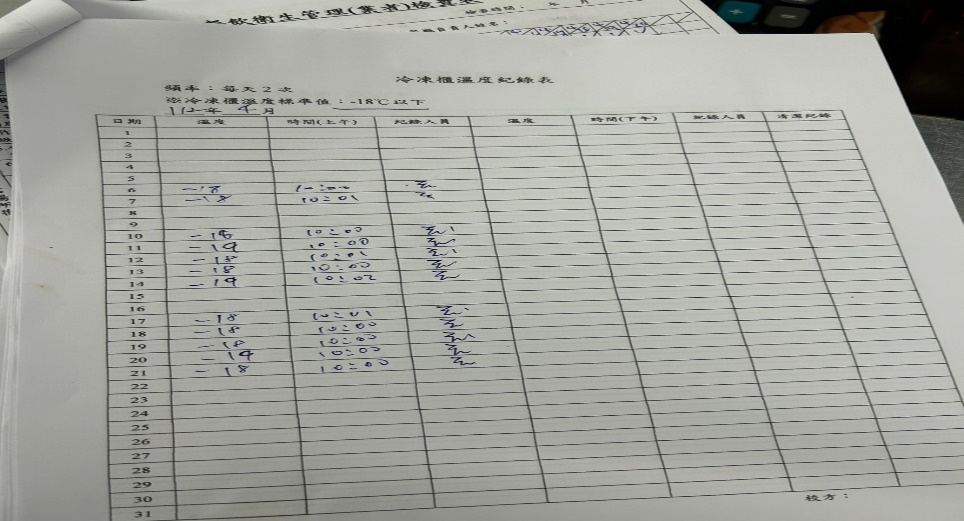 自主檢查表及溫度記錄未登錄(已改善)滿月圓自助餐/中央廚房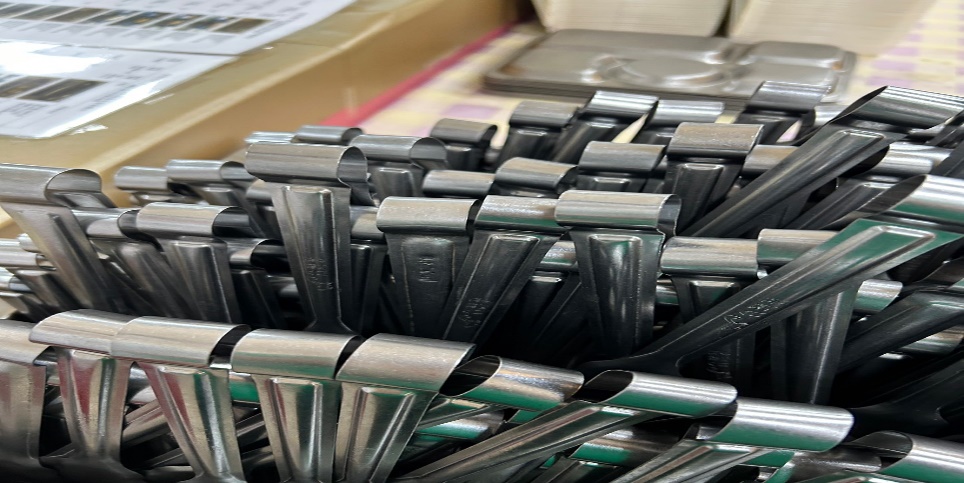 夾子摸起來黏黏的(已改善)享食自助餐/中央廚房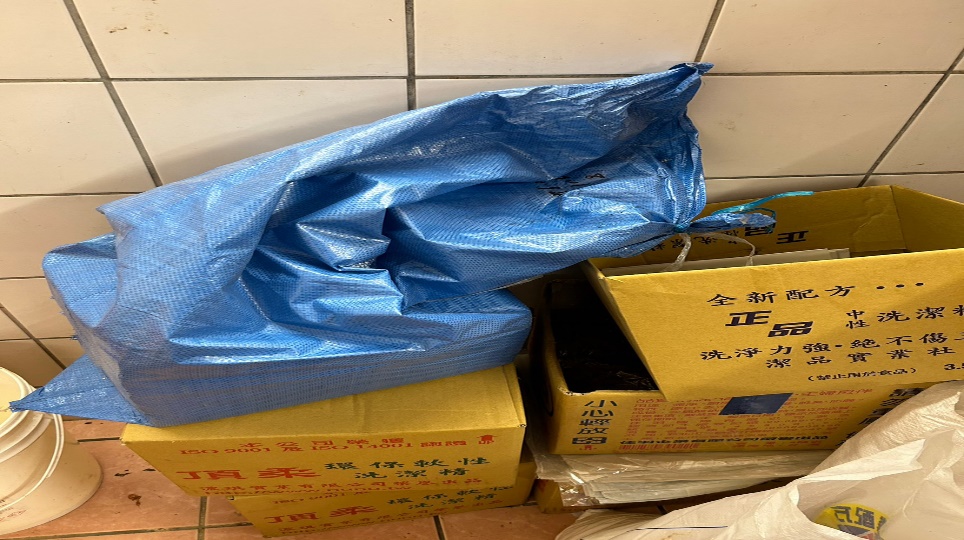 餐具不可直接放置於地板(已改善)享食自助餐/中央廚房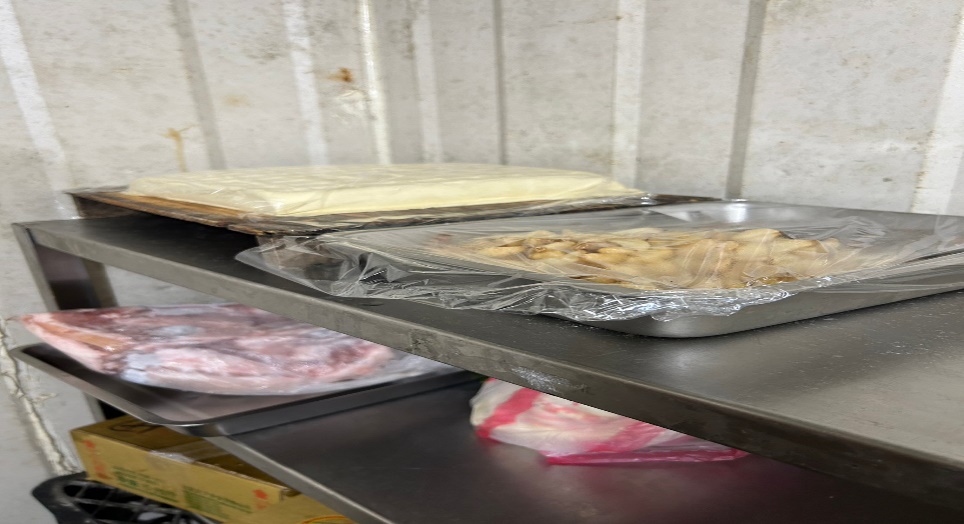 冷藏庫食材未覆蓋(已改善)八方雲集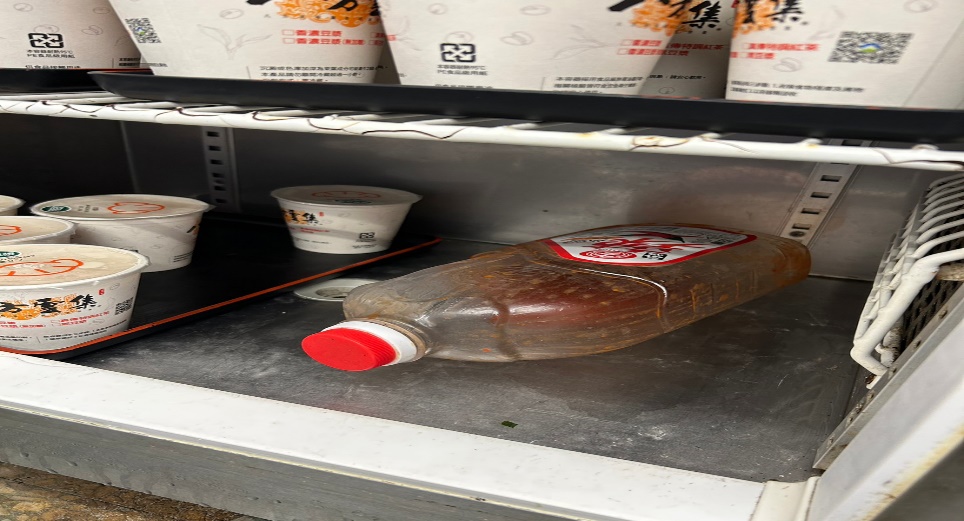 辣椒醬開封後需放入冷藏庫(已改善)陳記咖哩鐵板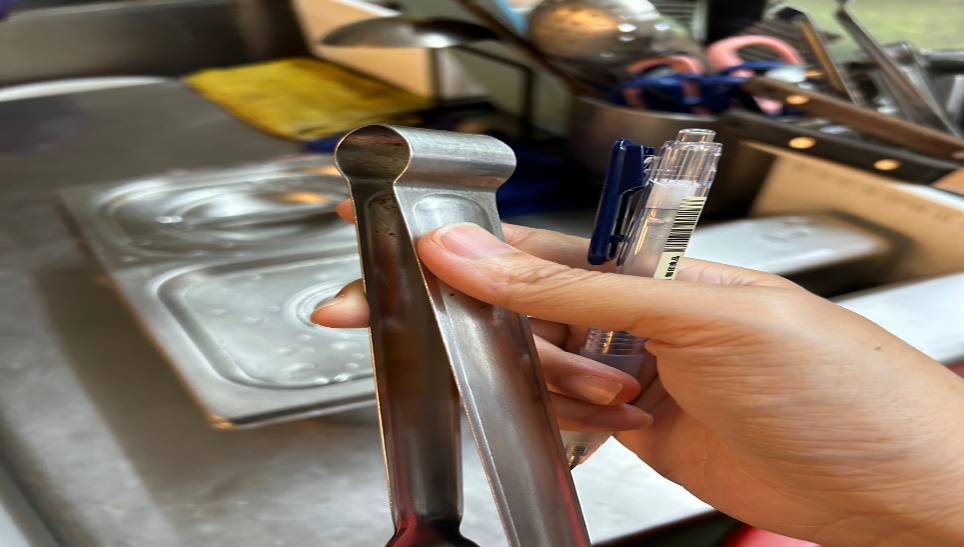 夾子不潔(已改善)餐廳作業場所衛生管理從業人員衛生管理驗收及儲存衛生管理其他尚志滿月圓自助餐/中央廚房不銹鋼盤不潔架上不潔烘碗機蓋子摸起來黏黏的調味罐外不潔餐具紙箱不可置放地板(已現場改善)尚志真元氣滷味尚志小綿羊快餐尚志麵＆飯更換油蔥置放小鍋子電鍋不可直接放置於地板(已現場改善)尚志壹而美早餐油膏需標示有效日期尚志OA咖啡茶飲經營享食自助餐/中央廚房工作人員需戴口罩和網帽(已現場改善)未送食物檢體到健康中心經營99早餐經營玉福滷味分裝肉片需標示有效日期經營想點未送食物檢體到健康中心經營陳記咖哩鐵板經營八方雲集工作人員需戴口罩和網帽(已現場改善)滿月圓自助餐/中央廚房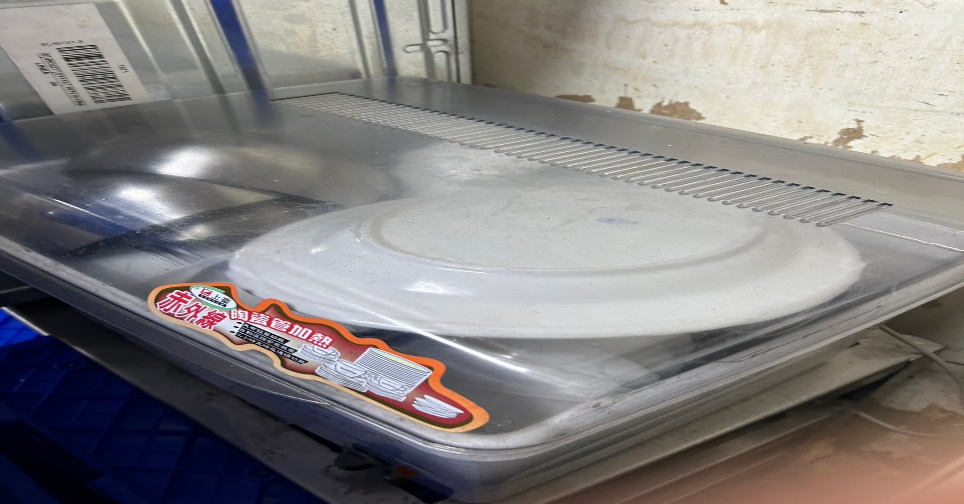 烘碗機蓋子摸起來黏黏的滿月圓自助餐/中央廚房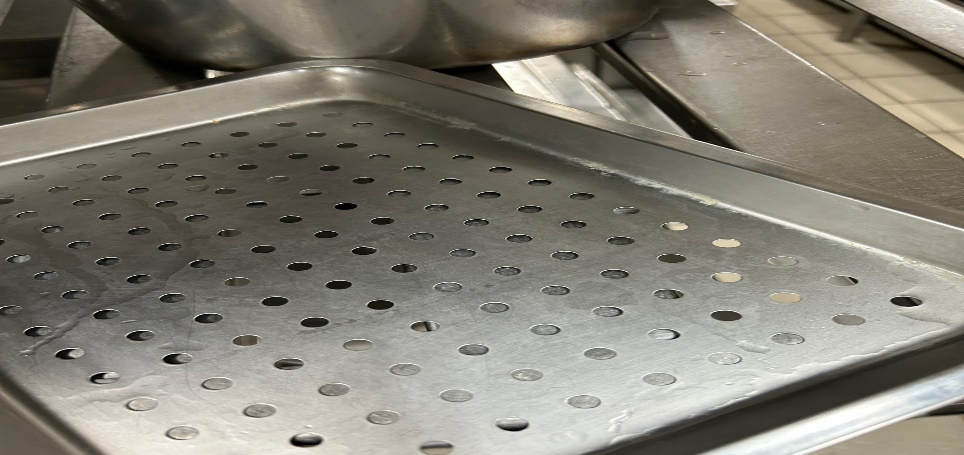 不銹鋼盤不潔滿月圓自助餐/中央廚房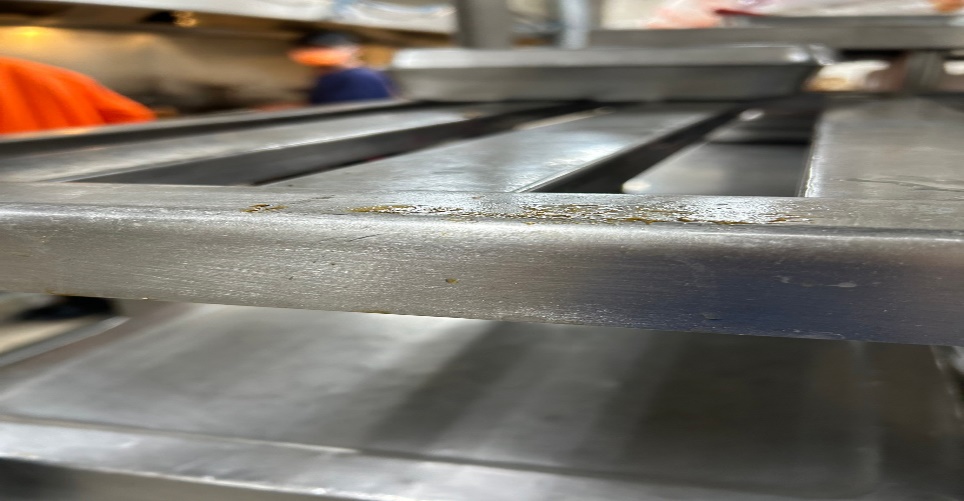 架上不潔滿月圓自助餐/中央廚房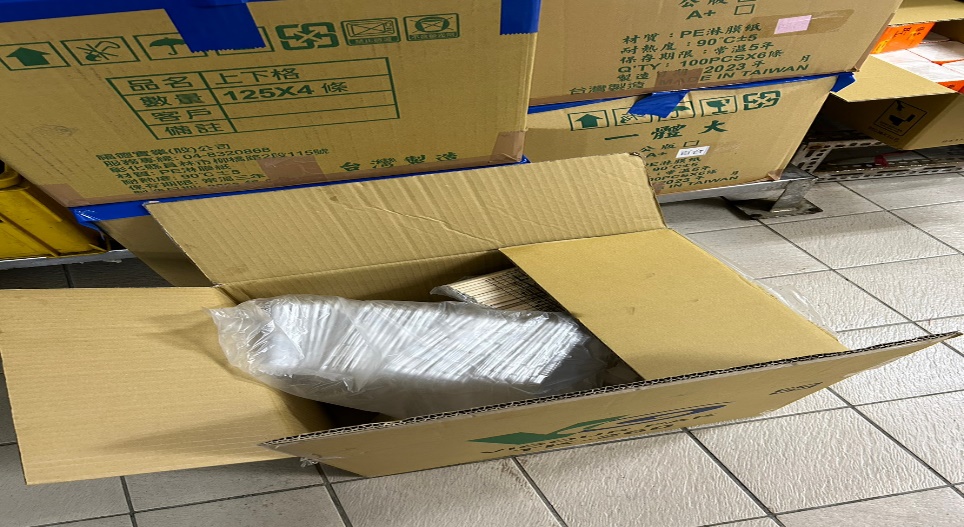 餐具紙箱不可置放地板(已現場改善)滿月圓自助餐/中央廚房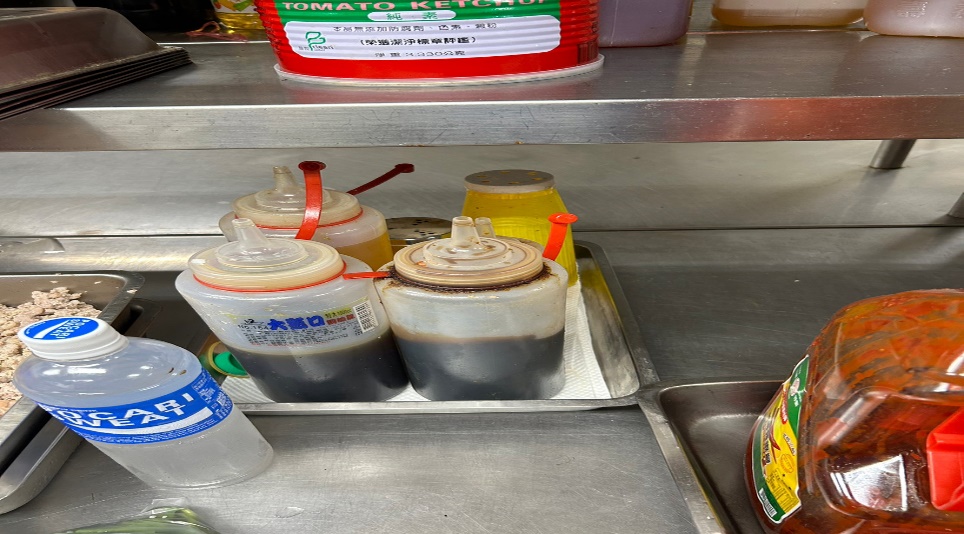 調味罐外不潔1.享食自助餐/中央廚房2.想點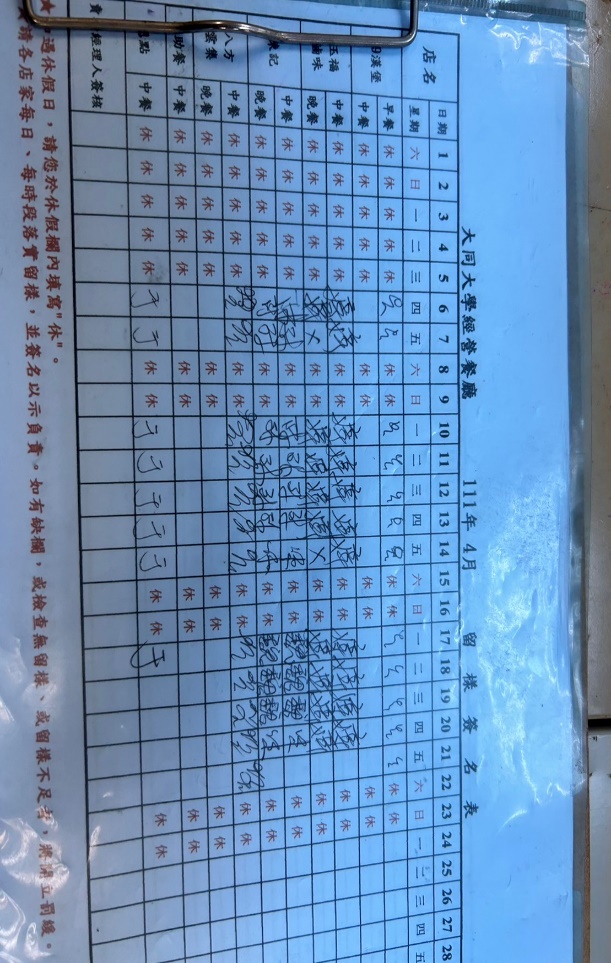 未送食物檢體到健康中心麵＆飯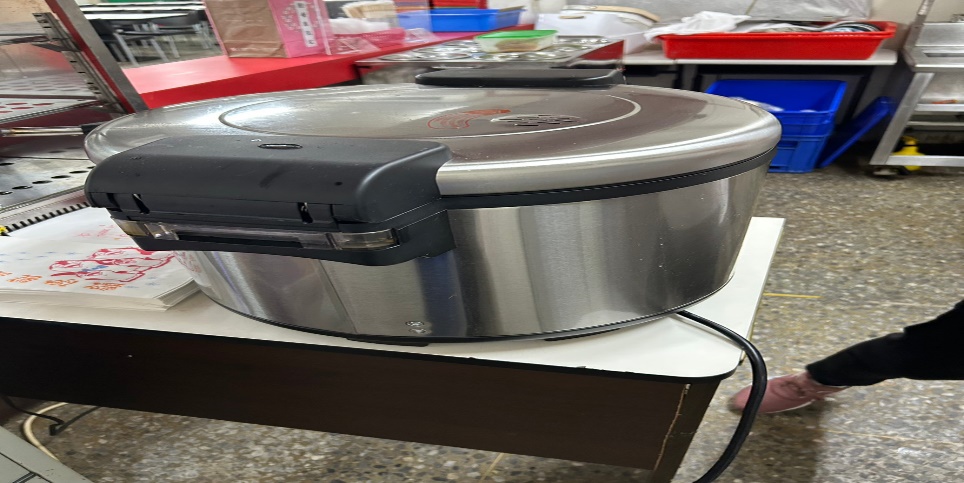 電鍋不可直接放置於地板(已現場改善)麵＆飯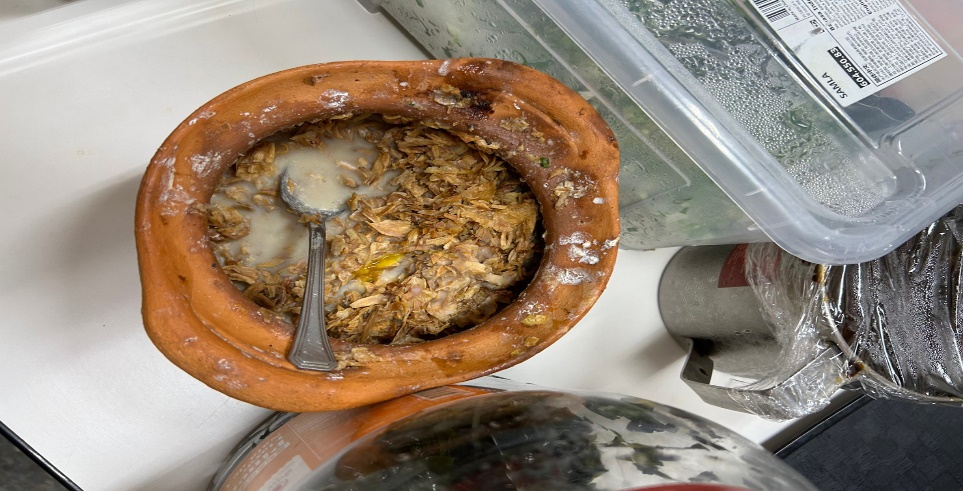 更換油蔥置放小鍋子壹而美早餐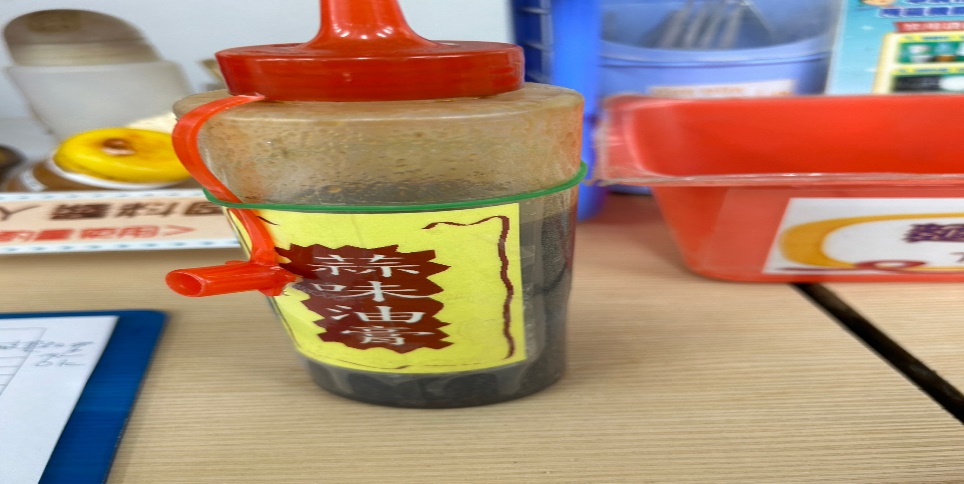 油膏需標示有效日期餐廳/菜餚照片中心溫度滿月圓自助餐/中央廚房蒸魚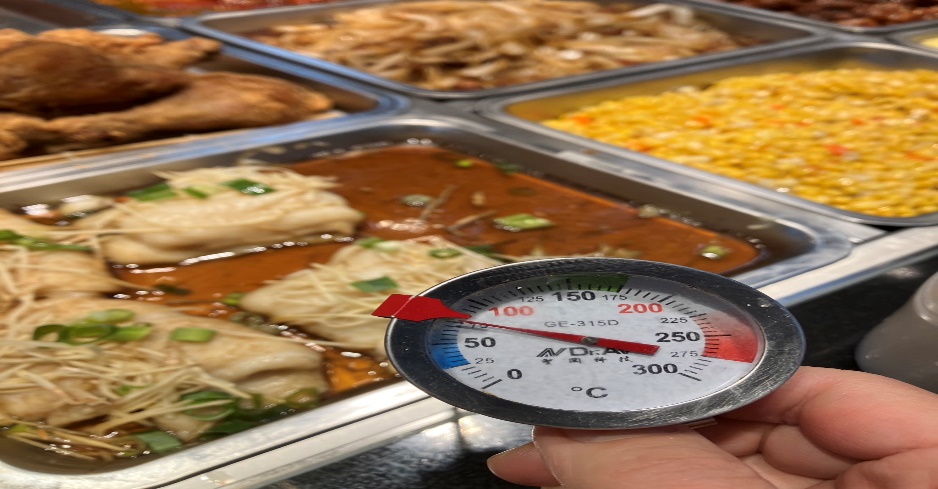 75℃ 承辦人總務處組長總務長